BAB IV ANALISIS KERJA PRAKTEKPerancangan Sistem yang Berjalan Perancangan sistem yang berjalan merupakan sebuah gambaran dari suatu sistem yang sedang berjalan, dengan hal ini kita bisa mengetahui bagaimana gambaran aliran-aliran informasi yang terjadi pada perusahaan tersebut yang di dokumentasikan dengan menggunakan diagram use case, scenario, dan activity diagram yang dimana pembahasan hanya berjalan pada bagian sistem informasi absensinya saja.Usecase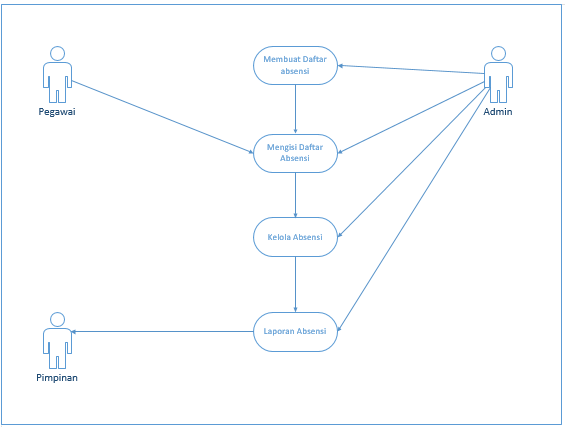 Skenario Deskripsi userAdmin : Orang yang bertugas untuk membuat daftar absensi, lalu juga melakukan pengelolahan absensi, dan membuat laporan untuk diserahkan ke pada pimpinan  Pegawai : Orang yang hanya di perbolehkan melakukan untuk mengisi daftar absensi saja.Pimpinan : Orang yang menerima hasil laporan dari absensi yang dibuat oleh admin.SkenarioActivity DiagramMembuat Daftar Absensi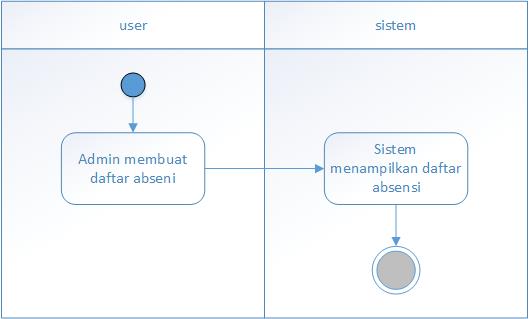 Mengisi Daftar Absensi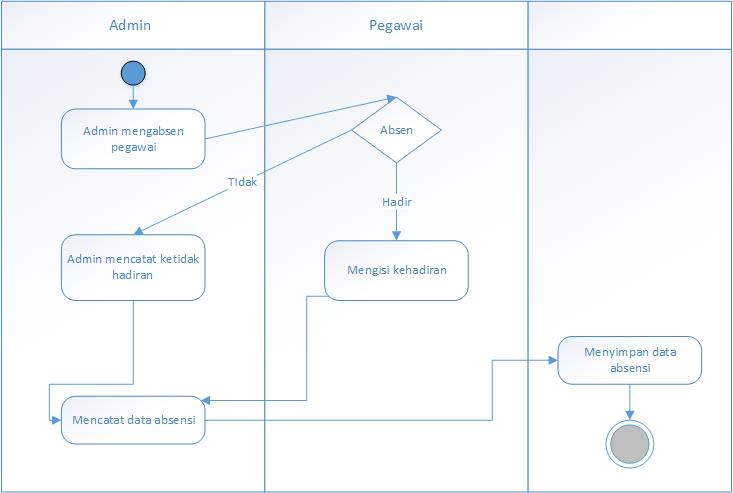 Kelola Absensi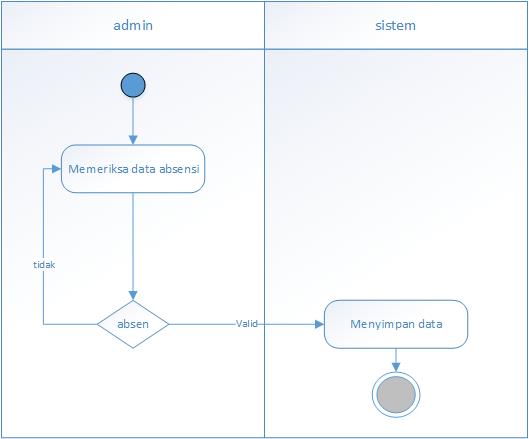 Laporan Absensi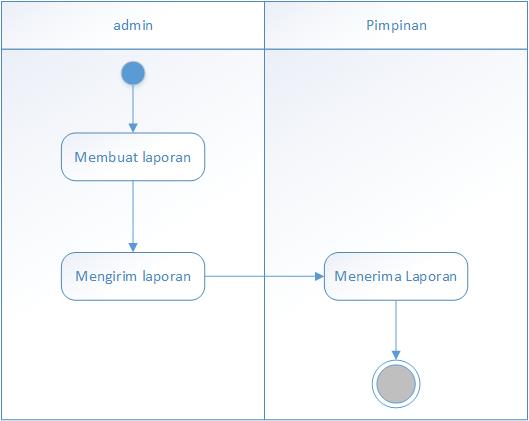 Perancangan Sistem yang DiusulkanUse Case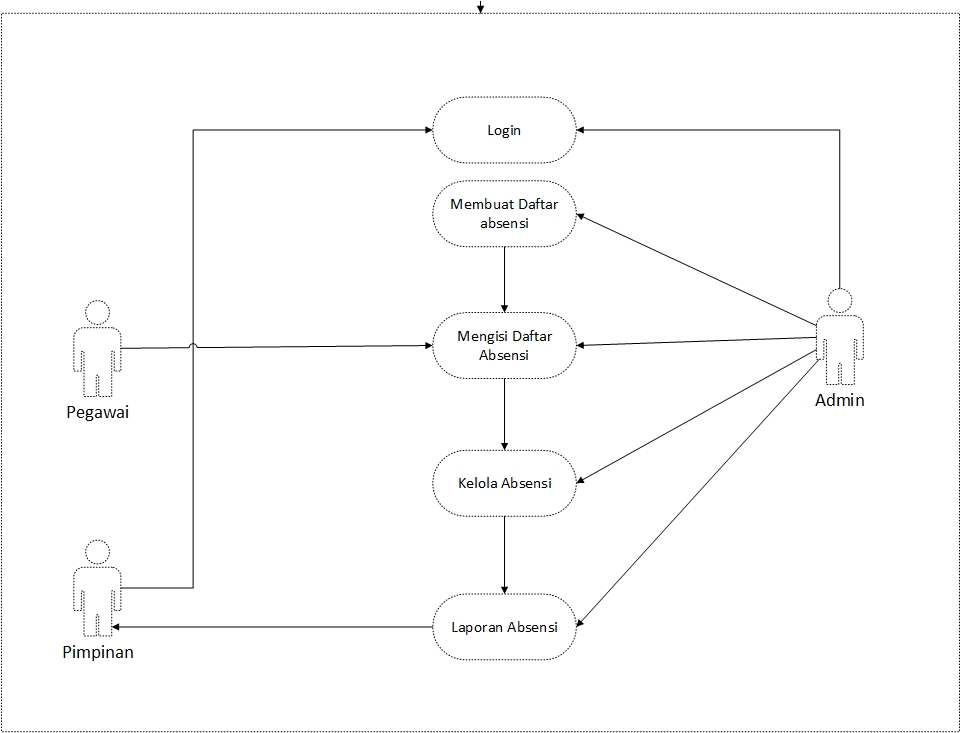 SkenarioDeskripsi userAdmin : Orang yang bertugas untuk membuat daftar absensi, lalu juga melakukan pengelolahan absensi, dan membuat laporan untuk diserahkan ke pada pimpinan.Pegawai : Orang yang hanya di perbolehkan melakukan untuk mengisi daftar absensi saja.Pimpinan : Orang yang menerima hasil laporan dari absensi yang dibuat oleh admin.SkenarioActivity DiagramLogin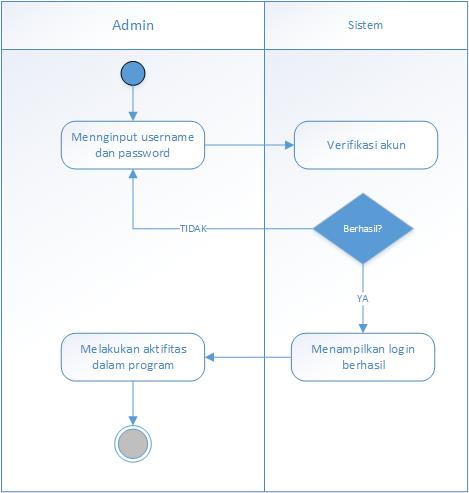 Membuat Daftar AbsensiMengisi Daftar Absensi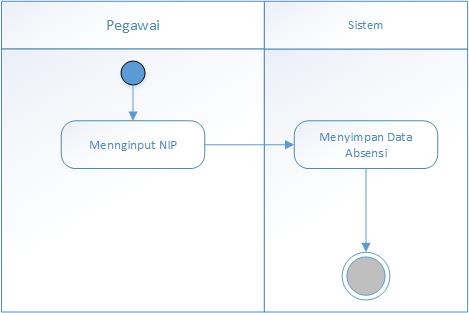 Kelola Absensi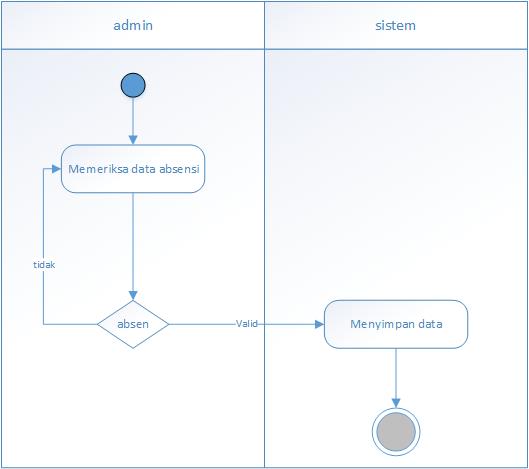 Laporan Absensi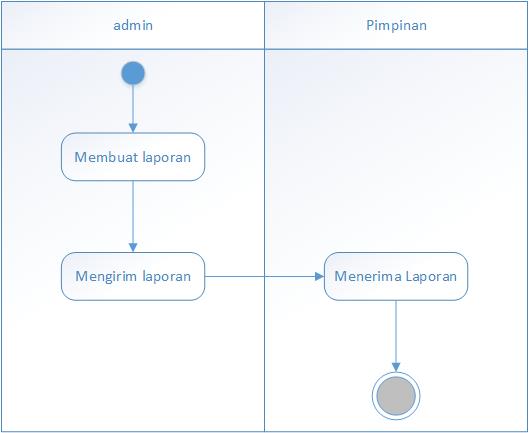 Sequence DiagramLogin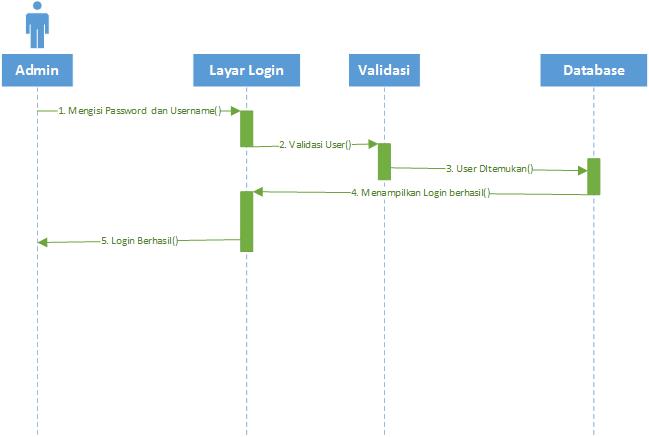 Membuat Daftar Absensi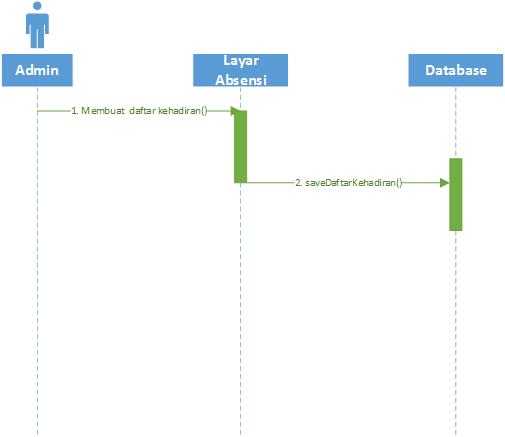 Mengisi Daftar Absensi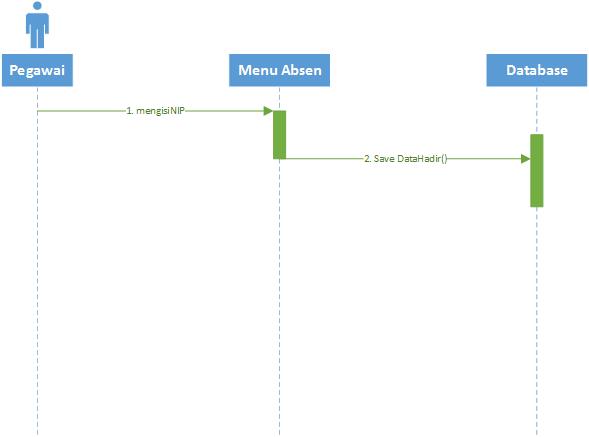 Kelola Absensi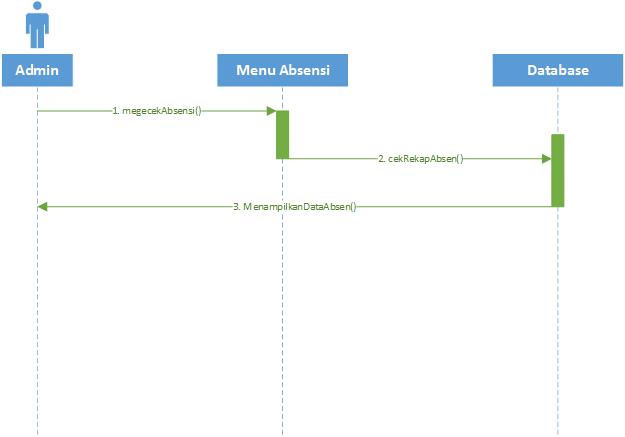 Laporan Absensi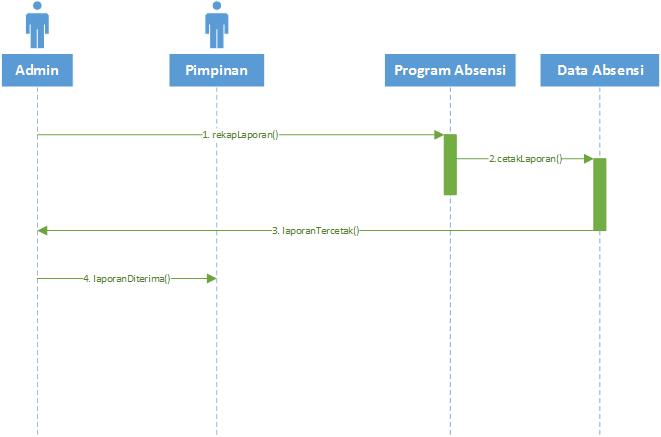 Perancangan Antar Muka dan JaringanPerancangan Antar Muka Layar awal programPerancangan InputInput AbsenceMenu ini terdapat 2 bagian yaitu back-end dan front-end. Dimana front-end untuk seluruh pegawai yang hendak mengisi absen nya. Sedangkan back-end hanya untuk pegawai yang memiliki hak akses. Untuk memasukkan absen, berikut caranya :Pegawai memasukkan NIP mereka lalu klik enter.Kemudian tabel di sebelah kiri menampilkan detail mulai dari NIP, Nama, Status, Jam Datang, Jam Pulang berikut Keterangan telat nya.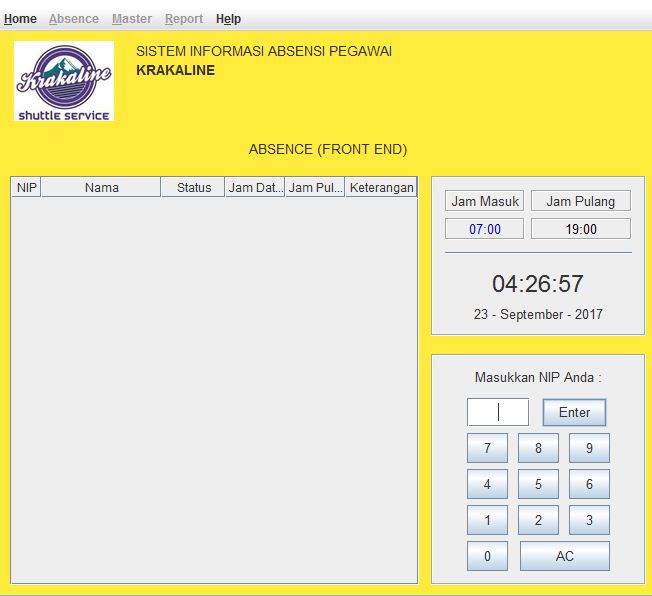 Input EmployeeMenu ini hanya terdapat 1 bagian yaitu  back-end. Menu ini digunakan untuk menampilkan data seluruh pegawai dan juga terdapat fungsi tambah data pegawai, edit data pegawai dan delete data pegawai. Berikut tampilan menu Employee.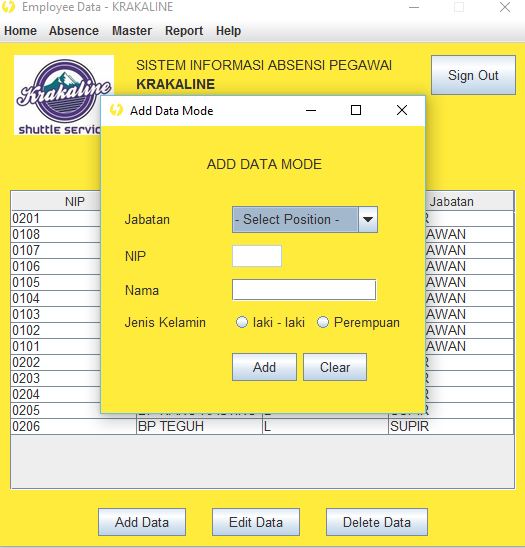 Untuk Add Data :1. Pilih add Data 2. Setelah itu akan muncul jendela baru.3. Pilih dan isi jabatan, nip, nama, dan jenis kelamin4. Klik Add5. SelesaiInput PositionMenu ini berfungsi untuk mengedit, menambah jabatan-jabatan di perusahaan . Menu ini hanya tersedia back-end saja jadi harus sign-in terlebih dahulu. Berikut tampilan menu position.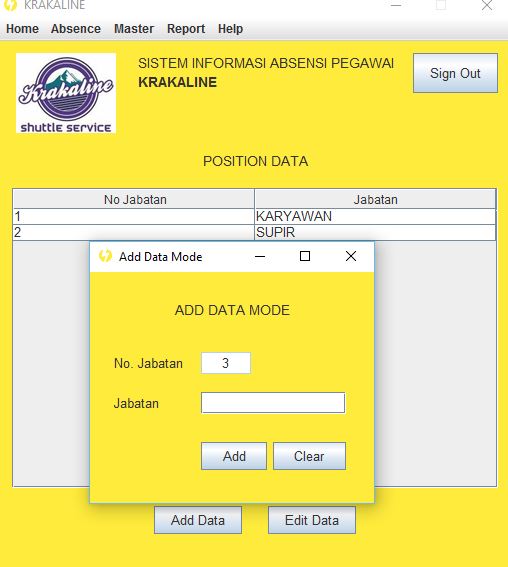 Untuk add data, pertama-tama klik add lalu isi nama jabatan baru. Untuk no. jabatan sudah ter-generate otomatis lalu klik ‘add’Input AccountMenu ini digunakan untuk menampilkan data seluruh akun yang memilikki akses ke aplikasi dan juga terdapat fungsi tambah data akun, edit data akun dan delete data akun. Berikut tampilan menu AccountUntuk Add Data :1. Pilih add Data 2. Setelah itu akan muncul jendela baru Menu add data mode3. Pilih dan isi nip, password, dan jenis akses4. Lalu klik add5. SelesaiInput Working HourWorking Hour digunakan untuk menambahkan Jam Kerja karyawan di Krakaline. Hanya bisa diakses oleh admin, jadi kita harus sign in terlebih dahulu seperti back-end untuk modul Absence, Employee dst. Berikut merupakan tampilan Working Hour.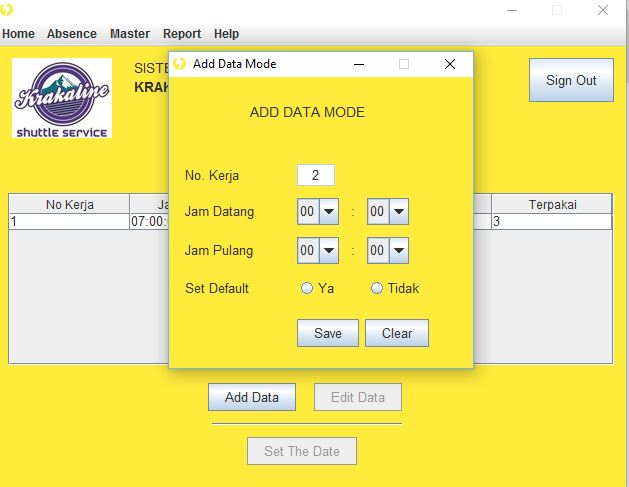 Untuk Add Data :1. Pilih add data.2. Kemudian akan muncul submenu tambah data / add data.3. Pilih Jam dan Menit masuk pegawai, misalkan 07 : 00. Berarti pegawai harus masuk pukul 07 : 00.4. Pilih Jam dan Menit keluar pegawai, misalkan 17 : 00. Berarti pegawai akan pulang pukul 17 : 00.5. Set default digunakan jika ingin menetapkan Jam Masuk dan Jam Pulang pegawai saat hari biasa. Jika dalam keadaan khusus (masuk setengah hari dsb), maka kita harus memasukan Working Hour selanjutnya tanpa men-klik default.6. Setelah itu kita klik Save.7. SelesaiPerancangan OutputOutput AbsenceInilah tampilan output dari menu absence dimana terdapat NIP, Nama, Status kehadiran, Jam Datang, Jam Pulang, dan Keterangan yang menunjukkan karyawan dating tepat waktu atau terlambat.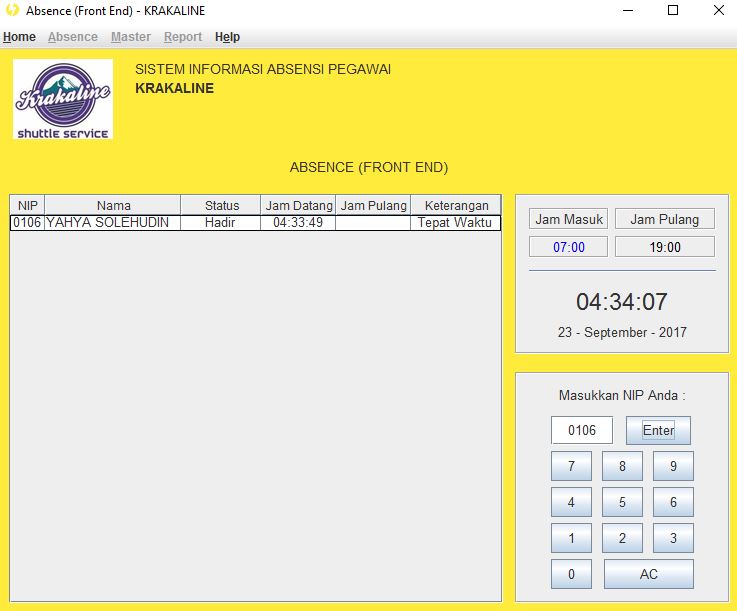 Output EmployeeTampilan output menu Employee ini menunjukkan semua pegawai dengan NIP, Nama, Jenis Kelamin dan Jabatan masing-masing.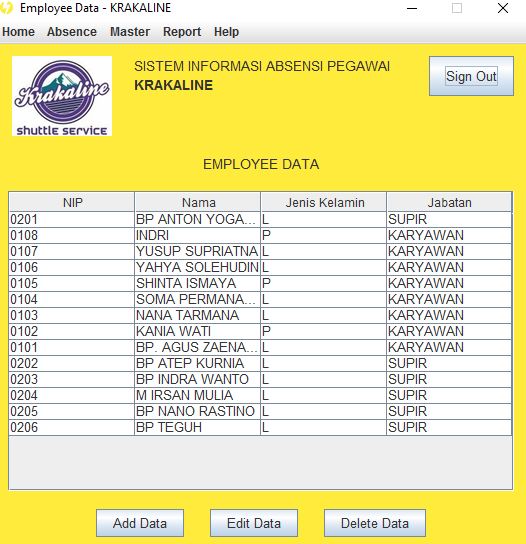 Output PositionOutput ini menunjukkan jabatan apa saja yang tersedia di Krakaline.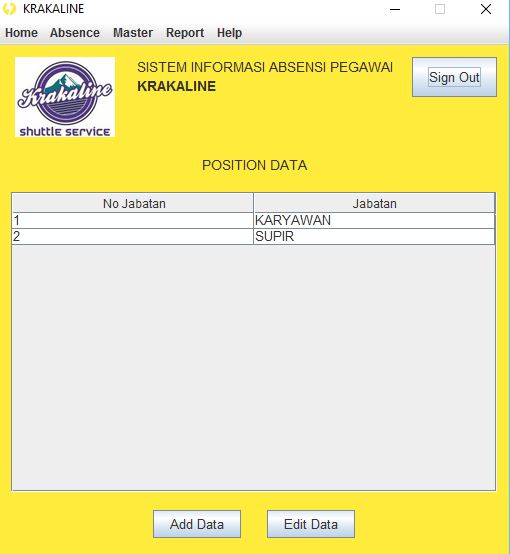 Output AccountOutput ini menujukkan akun yang tersedia untuk menjadi admin dan mengolah data di program ini.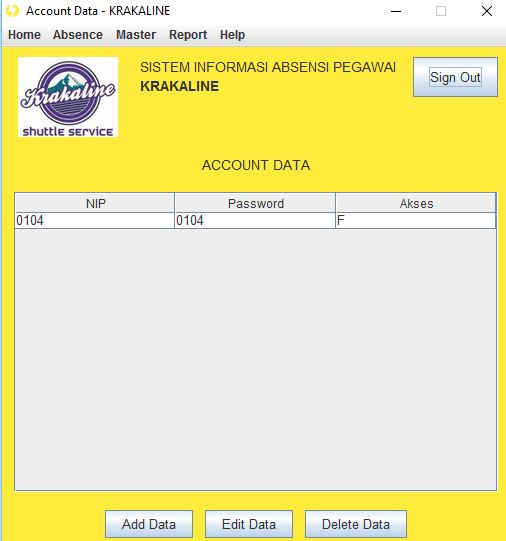 Output Working HourOutput ini menunjukkan jam kerja di Krakaline dari Jam Datang dan Jam Pulang.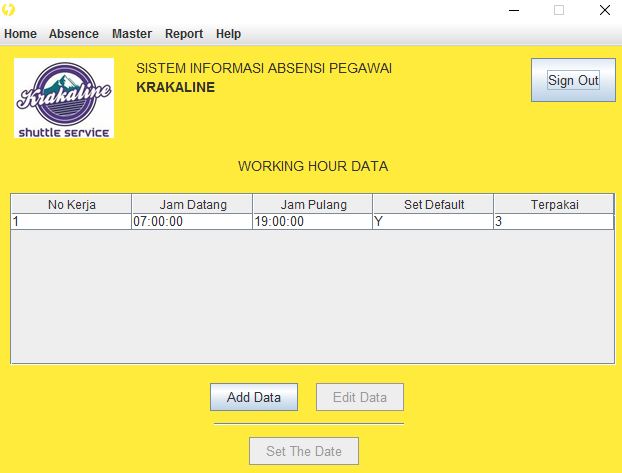 Peracangan Arsitektur JaringanUntuk Perancangan Arsitektur Jaringan sangat sederhana, yaitu seperti ini. Di mana Pintu masuk berada di depan meja admin.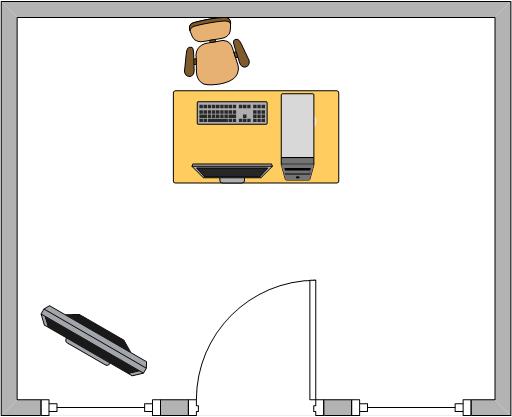 Implementasi ProgramSebelum program diimplementasikan, maka program harus bersih dari cacat dan kesalahan. Analisis perangkat keras sangat penting agar program berjalan dengan semestinya.Spesifikasi Perangkat KerasProsesor	: Intel Pentium g840RAM	: 4GB DDR3VGA	: Nvidia GT 730 2GBHarddisk	: 500GB SataMonitor	: BenQ 16”Implementasi Antar MukaBeranda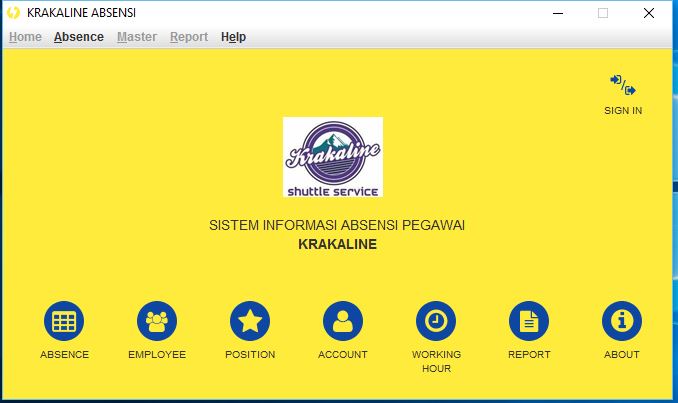 AbsenceEmployeePositionAccountWorking HourNama Use CaseNama Use CaseMembuat Daftar AbsensiMembuat Daftar AbsensiAktorAktorAdminAdminDeskripsiDeskripsiUntuk melakukan Absensi, admin diharuskan membuat daftar absensi.Untuk melakukan Absensi, admin diharuskan membuat daftar absensi.Skenario UtamaSkenario UtamaSkenario UtamaSkenario UtamaKondisi Awal : Admin menerima daftar pegawai Kondisi Awal : Admin menerima daftar pegawai Kondisi Awal : Admin menerima daftar pegawai Kondisi Awal : Admin menerima daftar pegawai No.Admin No.Reaksi Sistem1.Admin membuat daftar kehadiran pegawai 2. Menerima daftar kehadiran pegawaiKondisi Akhir :  Admin telah selesai membuat daftar kehadiran pegawai. Kondisi Akhir :  Admin telah selesai membuat daftar kehadiran pegawai. Kondisi Akhir :  Admin telah selesai membuat daftar kehadiran pegawai. Kondisi Akhir :  Admin telah selesai membuat daftar kehadiran pegawai. Nama Use CaseNama Use CaseMengisi Daftar AbsenMengisi Daftar AbsenMengisi Daftar AbsenAktorAktorAdminAdminAdminDeskripsiDeskripsiAdmin melakukan pengisian daftar kehadiran absensiAdmin melakukan pengisian daftar kehadiran absensiAdmin melakukan pengisian daftar kehadiran absensiSkenario UtamaSkenario UtamaSkenario UtamaSkenario UtamaSkenario UtamaKondisi Awal : Admin mempersiapkan data kehadiran  Kondisi Awal : Admin mempersiapkan data kehadiran  Kondisi Awal : Admin mempersiapkan data kehadiran  Kondisi Awal : Admin mempersiapkan data kehadiran  Kondisi Awal : Admin mempersiapkan data kehadiran  No.AdminAdminNo.Reaksi Sistem1.Admin mengabsen para pegawai yang telah hadir Admin mengabsen para pegawai yang telah hadir 2. Pegawai memberitahu admin mengenai kehadiranPegawai memberitahu admin mengenai kehadiran3.Admin mencatat pegawai yang hadirAdmin mencatat pegawai yang hadir2. Sistem menyimpan data kehadiran yang telah diisi Kondisi Akhir : Data kehadiran pegawai telah di simpan Kondisi Akhir : Data kehadiran pegawai telah di simpan Kondisi Akhir : Data kehadiran pegawai telah di simpan Kondisi Akhir : Data kehadiran pegawai telah di simpan Kondisi Akhir : Data kehadiran pegawai telah di simpan Nama Use CaseNama Use CaseKelola AbsensiKelola AbsensiKelola AbsensiAktorAktorAdminAdminAdminDeskripsiDeskripsiAdmin melakukan pengelolahan absensi untuk membuat laporan absensi.Admin melakukan pengelolahan absensi untuk membuat laporan absensi.Admin melakukan pengelolahan absensi untuk membuat laporan absensi.Skenario UtamaSkenario UtamaSkenario UtamaSkenario UtamaSkenario UtamaKondisi Awal : Admin akan melakukan pengelolan data kehadiran pegawai.Kondisi Awal : Admin akan melakukan pengelolan data kehadiran pegawai.Kondisi Awal : Admin akan melakukan pengelolan data kehadiran pegawai.Kondisi Awal : Admin akan melakukan pengelolan data kehadiran pegawai.Kondisi Awal : Admin akan melakukan pengelolan data kehadiran pegawai.No.AdminAdminNo.Reaksi Sistem1. Admin membuka kembali data kehadiran yang telah di simpanAdmin membuka kembali data kehadiran yang telah di simpan2.Sistem menampilkan data3.Admin memeriksa kembali data absensi tersebut apa telah sesuai apa tidak.Admin memeriksa kembali data absensi tersebut apa telah sesuai apa tidak.Kondisi Akhir : Admin menyimpan data yang telah di kelolaKondisi Akhir : Admin menyimpan data yang telah di kelolaKondisi Akhir : Admin menyimpan data yang telah di kelolaKondisi Akhir : Admin menyimpan data yang telah di kelolaKondisi Akhir : Admin menyimpan data yang telah di kelolaNama Use CaseNama Use CaseLaporan AbsensiLaporan AbsensiAktorAktorAdmin/PimpinanAdmin/PimpinanDeskripsiDeskripsiLaporan absensi yang telah di buat oleh admin diserahkan ke pimpinan.Laporan absensi yang telah di buat oleh admin diserahkan ke pimpinan.Skenario UtamaSkenario UtamaSkenario UtamaSkenario UtamaKondisi Awal : admin telah menyiapkan data yang telah dikelolaKondisi Awal : admin telah menyiapkan data yang telah dikelolaKondisi Awal : admin telah menyiapkan data yang telah dikelolaKondisi Awal : admin telah menyiapkan data yang telah dikelolaNo.AdminNo.Reaksi Sistem1.Admin membuat laporan dari data absensi yang telah dikelola2.Admin menyerahkan laporan absensi kepada pimpinan3.Pimpinan menerima laporan absensi kepada pegawai Kondisi Akhir :  Pimpinan memeriksa laporan yang telah diterima dari adminKondisi Akhir :  Pimpinan memeriksa laporan yang telah diterima dari adminKondisi Akhir :  Pimpinan memeriksa laporan yang telah diterima dari adminKondisi Akhir :  Pimpinan memeriksa laporan yang telah diterima dari adminNama Use CaseNama Use CaseLoginLoginLoginAktorAktorAdmin/PimpinanAdmin/PimpinanAdmin/PimpinanDeskripsiDeskripsiActor melakukan login untuk dapat menggunakan program.Actor melakukan login untuk dapat menggunakan program.Actor melakukan login untuk dapat menggunakan program.Skenario UtamaSkenario UtamaSkenario UtamaSkenario UtamaSkenario UtamaKondisi Awal : Aktor ingin menggunakan program dan belum melakukan login Kondisi Awal : Aktor ingin menggunakan program dan belum melakukan login Kondisi Awal : Aktor ingin menggunakan program dan belum melakukan login Kondisi Awal : Aktor ingin menggunakan program dan belum melakukan login Kondisi Awal : Aktor ingin menggunakan program dan belum melakukan login No.Admin Admin No.Reaksi Sistem1.Menginput user name dan password Menginput user name dan password 2.Mengklik loginMengklik login3.Verifikasi dengan database4.Gagal. Muncul notifikasi password atau username salah.5.Sesuai. Muncul notifikasi login berhasil.6.Menampilkan halaman utama program.7.Melakukan aktivitas dalam program.Melakukan aktivitas dalam program.Kondisi Akhir :  Aktor telah melakukan login dan beraktivitas dalam program. Kondisi Akhir :  Aktor telah melakukan login dan beraktivitas dalam program. Kondisi Akhir :  Aktor telah melakukan login dan beraktivitas dalam program. Kondisi Akhir :  Aktor telah melakukan login dan beraktivitas dalam program. Kondisi Akhir :  Aktor telah melakukan login dan beraktivitas dalam program. Nama Use CaseNama Use CaseMembuat Daftar AbsensiMembuat Daftar AbsensiMembuat Daftar AbsensiAktorAktorAdminAdminAdminDeskripsiDeskripsiUntuk melakukan Absensi, admin diharuskan membuat daftar absensi.Untuk melakukan Absensi, admin diharuskan membuat daftar absensi.Untuk melakukan Absensi, admin diharuskan membuat daftar absensi.Skenario UtamaSkenario UtamaSkenario UtamaSkenario UtamaSkenario UtamaKondisi Awal : Admin menerima daftar pegawai Kondisi Awal : Admin menerima daftar pegawai Kondisi Awal : Admin menerima daftar pegawai Kondisi Awal : Admin menerima daftar pegawai Kondisi Awal : Admin menerima daftar pegawai No.Admin Admin No.Reaksi Sistem1.Admin membuat daftar kehadiran pegawai Admin membuat daftar kehadiran pegawai 2. Menerima daftar kehadiran pegawaiKondisi Akhir :  Admin telah selesai membuat daftar kehadiran pegawai. Kondisi Akhir :  Admin telah selesai membuat daftar kehadiran pegawai. Kondisi Akhir :  Admin telah selesai membuat daftar kehadiran pegawai. Kondisi Akhir :  Admin telah selesai membuat daftar kehadiran pegawai. Kondisi Akhir :  Admin telah selesai membuat daftar kehadiran pegawai. Nama Use CaseNama Use CaseMengisi DaftarAbsensiMengisi DaftarAbsensiMengisi DaftarAbsensiAktorAktorPegawai/AdminPegawai/AdminPegawai/AdminDeskripsiDeskripsiPegawai/admin melakukan pengisian daftar kehadiran absensiPegawai/admin melakukan pengisian daftar kehadiran absensiPegawai/admin melakukan pengisian daftar kehadiran absensiSkenario UtamaSkenario UtamaSkenario UtamaSkenario UtamaSkenario UtamaKondisi Awal : Admin mempersiapkan data kehadiran  Kondisi Awal : Admin mempersiapkan data kehadiran  Kondisi Awal : Admin mempersiapkan data kehadiran  Kondisi Awal : Admin mempersiapkan data kehadiran  Kondisi Awal : Admin mempersiapkan data kehadiran  No.PegawaiPegawaiNo.Reaksi Sistem1.Pegawai menginput NIP masing-masing Pegawai menginput NIP masing-masing 2. Sistem menyimpan data kehadiran yang telah diisi Kondisi Akhir : Data kehadiran pegawai telah di simpan Kondisi Akhir : Data kehadiran pegawai telah di simpan Kondisi Akhir : Data kehadiran pegawai telah di simpan Kondisi Akhir : Data kehadiran pegawai telah di simpan Kondisi Akhir : Data kehadiran pegawai telah di simpan Nama Use CaseNama Use CaseKelola AbsensiKelola AbsensiKelola AbsensiAktorAktorAdminAdminAdminDeskripsiDeskripsiAdmin melakukan pengelolaaan absensi untuk membuat laporan absensi.Admin melakukan pengelolaaan absensi untuk membuat laporan absensi.Admin melakukan pengelolaaan absensi untuk membuat laporan absensi.Skenario UtamaSkenario UtamaSkenario UtamaSkenario UtamaSkenario UtamaKondisi Awal : Admin akan melakukan pengelolan data kehadiran pegawai.Kondisi Awal : Admin akan melakukan pengelolan data kehadiran pegawai.Kondisi Awal : Admin akan melakukan pengelolan data kehadiran pegawai.Kondisi Awal : Admin akan melakukan pengelolan data kehadiran pegawai.Kondisi Awal : Admin akan melakukan pengelolan data kehadiran pegawai.No.Admin Admin No.Reaksi Sistem1. Admin membuka kembali data kehadiran yang telah di simpanAdmin membuka kembali data kehadiran yang telah di simpan2.Sistem menampilkan data3.Admin memeriksa kembali data absensi tersebut apa telah sesuai apa tidak.Admin memeriksa kembali data absensi tersebut apa telah sesuai apa tidak.Kondisi Akhir : Admin menyimpan data yang telah di kelolaKondisi Akhir : Admin menyimpan data yang telah di kelolaKondisi Akhir : Admin menyimpan data yang telah di kelolaKondisi Akhir : Admin menyimpan data yang telah di kelolaKondisi Akhir : Admin menyimpan data yang telah di kelolaNama Use CaseNama Use CaseLaporan AbsensiLaporan AbsensiLaporan AbsensiAktorAktorAktor/PimpinanAktor/PimpinanAktor/PimpinanDeskripsiDeskripsiLaporan absensi yang telah di buat oleh admin diserahkan ke pimpinan.Laporan absensi yang telah di buat oleh admin diserahkan ke pimpinan.Laporan absensi yang telah di buat oleh admin diserahkan ke pimpinan.Skenario UtamaSkenario UtamaSkenario UtamaSkenario UtamaSkenario UtamaKondisi Awal : admin telah menyiapkan data yang telah di kelolaKondisi Awal : admin telah menyiapkan data yang telah di kelolaKondisi Awal : admin telah menyiapkan data yang telah di kelolaKondisi Awal : admin telah menyiapkan data yang telah di kelolaKondisi Awal : admin telah menyiapkan data yang telah di kelolaNo.Admin Admin No.Reaksi Sistem1.Admin membuat laporan dari data absensi yang telah di kelolaAdmin membuat laporan dari data absensi yang telah di kelola2.Admin menyerahkan laporan absensi kepada pimpinanAdmin menyerahkan laporan absensi kepada pimpinan3.Pimpinan menerima laporan absensi kepada pegawai Pimpinan menerima laporan absensi kepada pegawai Kondisi Akhir :  Pimpinan memeriksa laporan yang telah diterima dari adminKondisi Akhir :  Pimpinan memeriksa laporan yang telah diterima dari adminKondisi Akhir :  Pimpinan memeriksa laporan yang telah diterima dari adminKondisi Akhir :  Pimpinan memeriksa laporan yang telah diterima dari adminKondisi Akhir :  Pimpinan memeriksa laporan yang telah diterima dari admin